              FORM001 V.1                                                                                                      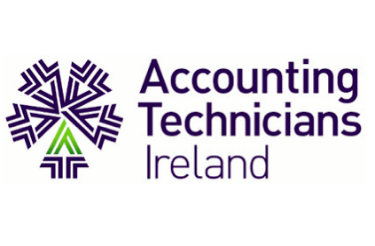 Accounting Technicians Ireland  GDPR Subject Access Request formRequest for a copy of Personal Data under Article 15 of the General Data Protection Regulation (GDPR). Important: A photocopy of your proof of identity (e.g. passport or driver’s licence) and a photocopy of proof of address (e.g. utility bill) must accompany this Access Request Form.Note that unless all of the above are supplied to Accounting Technicians Ireland with this form, we regret that we will be unable to supply the data requested. ATI requires proof of the applicant’s identity and address to ensure that the person making this access request is acting legitimately. The use of this form is not mandatory. However completing this form should enable us to process your request more efficiently.Please return this form to: Data Protection Advisor, Accounting Technicians Ireland, 47-49 Pearse Street, Dublin 2 or dp@accountingtechniciansireland.ieSection A - please complete this section*Institute of Accounting Technicians Ireland Limited may need to contact you to discuss your Access RequestSection B - please complete this sectionI,______________________________ [insert name] wish to have access in accordance with Article 15 (please include any information relevant to your access request. If you require extra space, please attach and sign an additional sheet of paper with these details).Signed 		______________________________Date		______________________________ Full NamePostal AddressTelephone*Email Address*